First Name of Application CV No 164038Whatsapp Mobile: +971504753686 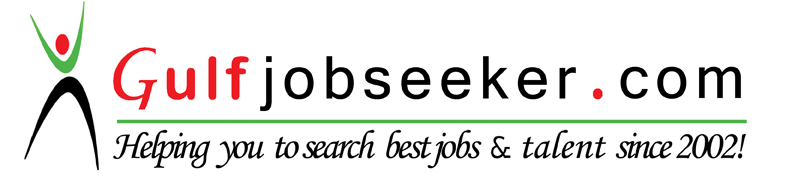 To get contact details of this candidate Purchase our CV Database Access on this link.http://www.gulfjobseeker.com/employer/services/buycvdatabase.php                                                                                                                                                                                            Page 1 / 4                                                                                     	Vodafone)Eco Training Center, cairo (Egypt)                                                                                                                                                                                              Page 2 / 407/2014–07/2014	Soft Skills from Raya contact center about handling customers and solf problems with more effectivelyRaya Contact Center, Maadi (Egypt)PERSONAL SKILLS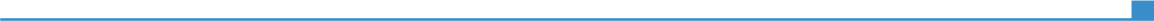 Mother tongue(s)	ArabicOther language(s)English	B1	B1	B1	B1	B1 Russian	A1	A1	A1	A1	A1Levels: A1 and A2: Basic user - B1 and B2: Independent user - C1 and C2: Proficient user Common European Framework of Reference for LanguagesCommunication skills	Soft Skills :Ability to persuade and influence others, Strong interpersonal and communication skillsMaintaining a professional appearance and providing a positive company image to the public 3-Negotiation SkillsTime ManagementWorking under pressure 6-Self-Motivated                                                                                                                                                                                                                                                   Page 3 / 47-Problem Solver/Creative/Decision Maker 8- Knowledge in mobile software9-knowledge in computer and internetJob-related skills	▪ searching for a position where I can use my skills and abilities to increase my knowledge, effectiveness and responsibilities as a person.▪I would like to increase my experience and knowledge to be a good developer.▪A hardworking and dependable experience with the ability to work in a team.Microsoft Windows (All Versions)Microsoft Office (All Versions)Digital competence	SELF-ASSESSMENT                                                                                                                                                                                                                                                                                                                                        Page 4 / 4WORK EXPERIENCE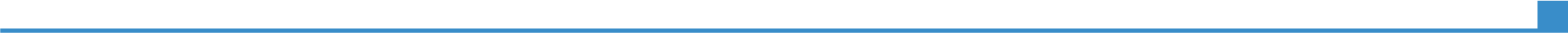 05/2010–11/2010Receptionist05/2010–11/2010Mina House Hotel, Giza (Egypt)05/2010–11/2010I was responsible of the "Booking" system in the hotelfor wedding02/2011–05/2011Ticket clerk02/2011–05/2011Egypt Air, Cairo (Egypt)02/2011–05/2011I was also responsible the "Booking" system.01/2013–10/2013Broker01/2013–10/2013Real-Estate Freelancer, Nasr City (Egypt)01/2013–10/2013I was working as a freelancer real-estate agent exclusively in Nasr City.residential only03/2014–07/2014Telecommunications equipment operator03/2014–07/2014Mobinil Customer Service(project 110), 6 of October (Egypt)03/2014–07/2014I was responsible for handling customers and fixing any problems they might have.07/2014–06/2015Telecommunications equipment operator07/2014–06/2015Raya Contact Center (Project Etisalat UAE ), Maadi (Egypt)07/2014–06/2015I was responsible for handling customers with smart phone (Eng. And Arabic Lang) and solve mobile problems (IPhone & Blackberry)09/06/2015–PresentTelecommunications equipment operator09/06/2015–PresentRaya Contact Center (Project Etisalat UAE), Dubai (United Arab Emirates)09/06/2015–PresentResponsible for all Etisalat prestige Customers and any united arab nationality customer to provide him with any info and tec support for his mobile or his land line and creating complaints if neededUniversal agents : handling all Home services and mobile services for all uae nationalityEDUCATION AND TRAINING2006–2010hotel and truismFuture Academy in Cairo, cairo (Egypt)03/2014–03/2014Customer Service Training at Eco Training Center(sponsored by Information processingCommunicationContent creationSafetyProblem solvingProficient userProficient userIndependent userProficient userProficient user